Título del artículo en español en versalesTítulo en inglés en versalesNombre y apellidos en versales Departamento e instituciónResumen:A partir de las contribuciones del XVI EIDU se realizará una publicación en formato electrónico. Todos los artículos deben remitirse en formato electrónico al correo electrónico ideo@uah.es En esta plantilla se describen las instrucciones para que los autores entreguen la versión final del trabajo que presentan. El resumen tendrá una extensión máxima de 200 palabras o 10 líneas en un solo párrafo. El texto del resumen se basa en el estilo normal: Arial 12, interlineado 1,5 y justificado. El título del artículo en tamaño 14, versales y negrita. Autor/es en tamaño 12, versales. Adscripción institucional en tamaño 14 y cursiva. El estilo del título de resumen y palabras clave es Arial tamaño 12, negrita y estilo normal.Palabras clave:3 a 6 palabras clave en minúsculas separadas por punto y coma, en orden alfabético. Arial 12, interlineado 1,5 y justificado.1. IntroducciónEl estilo de los títulos de los epígrafes es 1. Título en versales, Arial 12, alineación justificada, en negrita y sin punto y final.El artículo se enviará en formato word como archivo adjunto al correo ideo@uah.es Las comunicaciones tendrán una extensión máxima de 4000 palabras, incluyendo datos de identificación, título, autores, resumen y palabras clave.Se editará con un formato y estilo uniformes, por lo que es necesaria su colaboración en la aplicación de las instrucciones de esta plantilla. La contribución será escrita en castellano, si bien se admitirá en inglés en casos justificados.La estructura propuesta es la siguiente: Título, resumen y palabras clave (página 1); texto del artículo con introducción, objetivos, metodología, resultados, conclusiones y bibliografía final.2. ObjetivosEl cuerpo del texto es Arial 12 puntos, sangría primera línea, interlineado 1,5 y justificado.3. Figuras, tablas, ilustracionesLas figuras, tablas e ilustraciones de la comunicación se incluirán centradas en la página, con un espaciado anterior y posterior a los párrafos que acompañan. Se ha de utilizar el estilo leyendas de objetos que se escribe en el margen inferior en Arial 10 puntos, alineación centrada. Si es necesario, indicar la fuente de información y autoría de los objetos incluidos en la comunicación, llevando a nota pie de página la referencia abreviada de la fuente de donde se extrae el objeto. En el caso de que estos objetos sean de elaboración propia o adaptados, también debe indicarse en la leyenda (Elaboración propia, Adaptación de…).  Para citar la referencia de debe utilizar la norma APA 6ª edición. A continuación, se expone un ejemplo de tabla:Tabla 1. Formato Blanco y Negro y editableA continuación, se expone un ejemplo de ilustración con su leyenda y cita de autoría. 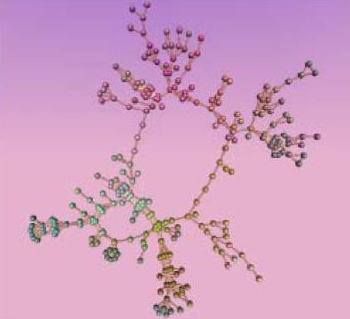 Ilustración 2. Grupos detectados en una red PFNET (Chen,c. y Carr, l., 1999a)Se recomienda elaborar imágenes y figuras en color con el objetivo de mejorar la claridad y calidad de la comunicación. Las tablas, figuras e imágenes se enumeran de forma consecutiva Figura 1, Figura 2, Tabla 1, Tabla 2, Ilustración 1, Ilustración 2, etc.Se recomienda utilizar Arial 10 puntos para el texto incluido en las tablas.4. Estilo de referencias y bibliografía Todas las referencias sobre autoría utilizadas en el texto se incluyen en la bibliografía final.Para la descripción bibliográfica de reconocimiento de autorías y de la bibliografía final se debe seguir los criterios establecidos en la norma APA 7ª edición.  La ordenación de la bibliografía final será alfabética ascendente (A-Z) y sin diferenciación por tipo de materiales o formato. Texto en Arial 12, justificado. Se puede consultar la norma APA en la página web de la biblioteca universitaria de la UAH en la siguiente dirección: https://uah-es.libguides.com/citar_elaborar_bibliografia/apa ImportanteDatos en esta columnaBlanco y Negro1Editable2Mismo tipo de letra que el cuerpo del texto3